GUVERNUL REPUBLICII MOLDOVAH O T Ă R Î R Eprivind crearea Institutului Național de Metrologie, Institutului Național de Standardizare  nr. _____ din _____________________ 2012În scopul executării art. 6 din Legea nr.590-XIII din 22 septembrie 1995 cu privire la standardizare  (republicată în  Monitorul Oficial al Republicii Moldova 2012  nr.99-102, art.328)  și art. 2 alin.(3) din Legea metrologiei nr. 647-XVI din 17 noiembrie 1995   (republicată în Monitorul Oficial al Republicii Moldova ediție specială 2008 nr.13 art.124), precum și  art. II al Legii nr. 32 din 06 martie 2012 pentru modificarea și completarea Legii nr. 590-XIII din 22 septembrie 1995 cu privire la standardizare  (Monitorul Oficial al Republicii Moldova 2012  nr. 76-80, art. 249),  și art.  III  al  Legii nr. 222-XVI  din  25 octombrie 2007 pentru modificarea și completarea Legii metrologiei nr. 647-XVI din 17 noiembrie 1995 (Monitorul Oficial al Republicii Moldova  2007    nr. 198-202, art.757),  Guvernul HOTĂRĂŞTE:Se creează instituțiile publice Institutul Naţional de Metrologie și Institutul Naţional de Standardizare. Se aprobă:         Regulamentul de organizare și funcționare a Institutului Național de Metrologie, conform anexei nr.1;      Regulamentul de organizare și funcționare a Institutului Național de Standardizare, conform anexei nr.2.Se transmit activele ÎS ”Institutul Național de Standardizare și Metrologie” către instituția publică Institutul Național de Metrologie, conform anexei 3.Se transmit activele ÎS ”Institutul Național de Standardizare și Metrologie”  către instituția publică Institutul Național de Standardizare , conform anexei 4.Instituția publică Institutul Național de Standardizare va prelua de la  ÎS ”Institutul Naţional de Standardizare şi Metrologie” funcțiile  de organism național de standardizare, în calitate de succesor.Instituția publică Institutul Național de Metrologie va prelua de la  Î.S. „Institutul Naţional de Standardizare şi Metrologie” funcțiile de metrologie generală și legală, stabilite prin Legea metrologiei nr. 647-XIII din 17 noiembrie 1995 cu modificările și completările ulterioare, art. 2 alin.(3), în calitate de succesor.7. Ministerul Economiei în termen de 3 luni:- va asigura instituția publică Institutul Național de Standardizare cu spaţiu cu titlu gratuit,   pentru îndeplinirea adecvată a atribuţiilor în calitate de organism naţional de standardizare pe plan naţional, regional şi internaţional .- va asigura reorganizarea prin contopire a ÎS ”Institutul Național de Standardizare și Metrologie”, ÎS ”Centrul de Standardizare și Metrologie Bălți” , ÎS ”Centrul de Standardizare și Metrologie    Ceadîr-Lunga”  în ”Centrul de Metrologie Aplicată” S.A. 8. Se desemnează Ministerul Economiei în calitate de fondator al ”Centrului de Metrologie Aplicată” S.A. și se împuternicește să întreprindă toate măsurile necesare în vederea înregistrării acesteia și înscrierii acțiunilor statului din SA ”Centrul de Metrologie Aplicată” pe contul Agenției Proprietății Publice. Transmiterea activelor și pasivelor , mijloacelor fixe și a altor bunuri materiale se va efectua în baza actelor de primire-predare, întocmite în conformitate cu prevederile Regulamentului cu privire la modul de transmitere a întreprinderilor de stat, organizațiilor, instituțiilor, a subdiviziunilor lor, clădirilor, construcțiilor, mijloacelor fixe și altor active, aprobat prin Hotărîrea Guvernului nr. 688 din 9 octombrie 1995 (Monitorul Oficial al Republicii Moldova, 1995 nr.10, art.45).10. Disponibilizarea salariaților în legătură cu reorganizarea ÎS „Institutul Naţional de Standardizare şi Metrologie” ”, ÎS ”Centrul de Standardizare și Metrologie Bălți” , ÎS ”Centrul de Standardizare și Metrologie    Ceadîr-Lunga”   se va efectua în conformitate cu legislația muncii în vigoare. 11. Ministerul Finanţelor va asigura conform legislaţiei alocarea mijloacelor financiare necesare din contul bugetului de stat pentru asigurarea funcţionalităţii Institutului Naţional de Standardizare și Institutului Național de Metrologie. 12. Hotărîrea Guvernului nr. 690 din 13.11.2009 pentru aprobarea Regulamentului privind organizarea şi funcţionarea Ministerului Economiei, structurii şi efectivului-limită ale aparatului central al acestuia se modifică după cum urmează:- Anexa nr. 3 se completează cu cuvintele „Institutul Naţional de Standardizare”, ”Institutul Național de Metrologie”;-   Anexa nr. 5 cuvintele „Întreprinderea de Stat „Institutul Naţional de Standardizare şi Metrologie, mun. Chişinău” ,  Întreprinderea de Stat ”Centrul de Standardizare și Metrologie din Bălți”, Întreprinderea de Stat ”Centrul de Standardizare și Metrologie din Ceadîr-Lunga”, se exclud;se completează cu cuvintele Societatea pe Acțiuni ”Centrul de Metrologie Aplicată”.Prim-ministru		Vladimir FilatContrasemnează:Ministrul economiei                                                              Valeriu LazărMinistrul finanţelor                                                               Veaceslav  Negruţa     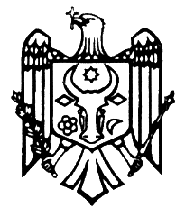 